ÁMBITO CIENTÍFICO TECNOLÓGICO           MÓDULO 3º ESPADTAREAS 2ª EVALUACIÓNFecha límite de entrega: 27 de Mayo Se enviarán en formato PDF o WORD con el nombre de fichero según el siguiente modelo:“AULA.NOMBREYAPELLIDOS.CURSO.ASIGNATURA”Se enviarán a la dirección de correo electrónico:ct3@cepaantoniogala.esSi no puede enviarse por correo electrónico se podrán presentar en mano en papel.NOMBRE Y APELLIDOS:…………………………………………………………………………………… LUGAR DONDE RECIBE LAS TUTORÍAS:……………………………………………………………… 	1.- Un taller de confección gana 0’75 € por cada par de calcetines que entrega para la venta, pero pierde 2’5 € por cada par defectuoso que desecha de la producción. ¿Cuántos pares válidos y cuántos defectuoso ha producido en una jornada si en total ha fabricado 700 pares y ha ganado 382 €?	2.- En una cafetería nos cobraron 4’1 € por un café y tres refrescos. Dos días después, por dos cafés y un refresco nos cobraron 2’7 €. ¿Cuánto cuesta un café? ¿Y un refresco?	3.- Resuelve las siguientes ecuaciones de segundo grado:	a) x2-7x+12=0		c) 2x2 + 6x = 0	e) 4x2 – 64 = 0	b) 2x2+10x-48=0                                         d) 3x2 – 27x = 0	f) 3x2 – 27 = 0	4.- Calcula el área total y el volumen de las siguientes figuras:	a) 	Lado base: 5 cm	Altura: 14 cmb) 					      Diámetro base: 12 cm	Altura: 8 cm	Generatriz: 10 cm	5.- Explica las tres principales consecuencias de la contaminación atmosférica, lluvia ácida, efecto invernadero y agujero de la capa de ozono. Puedes acompañarlo con algún dibujo ilustrativo.6.- Indica el género al que pertenece la siguiente palanca y calcula el valor de la potencia: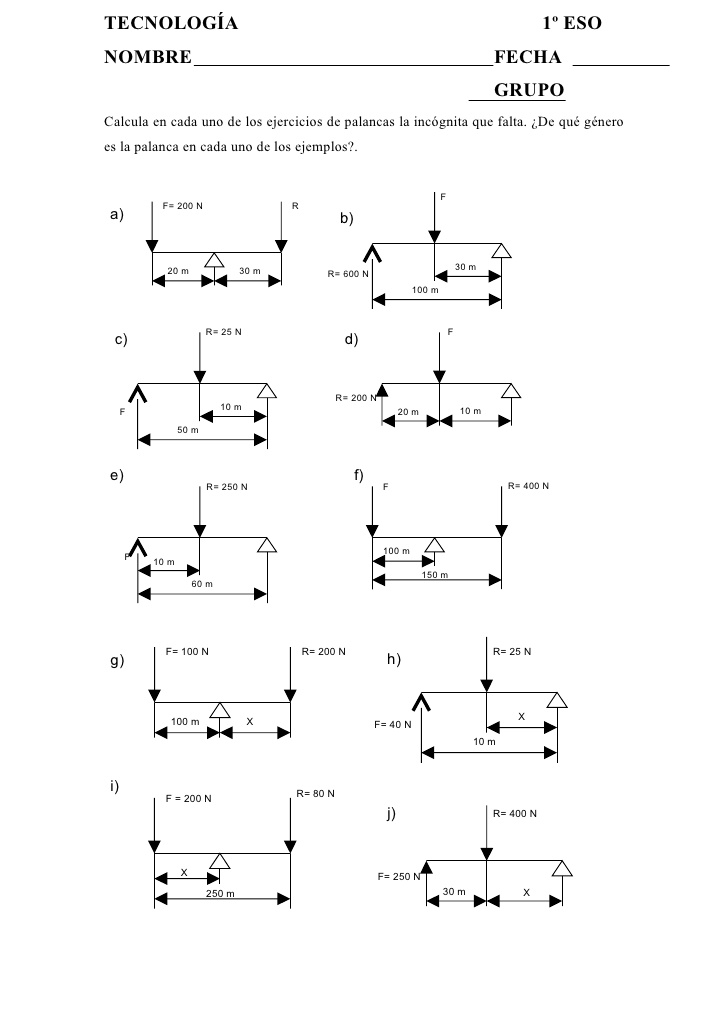 7.- Recoge los datos del siguiente diagrama de barras en la tabla de frecuencias y calcula sus medidas de centralización (media, moda y mediana)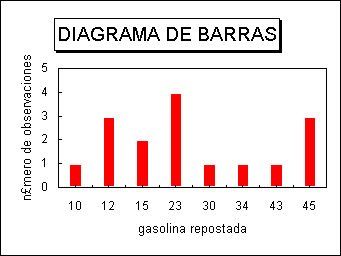 8.- Dados los siguientes datos estadísticos, recógelos en la tabla de frecuencias y calcula la moda, media, mediana, desviación típica y varianza de la distribución.2, 3, 2, 4, 5, 4, 4, 5, 6, 2, 3, 2, 4, 3, 4, 5, 2, 6, 3, 4, 49.- Completa el siguiente cuadro:10.- Indica en la siguiente tabla periódica dónde se sitúan los metales, los no metales y los gases nobles, escribiendo en las casillas de los metales una “M”, en los no metales una “N” y en los gases nobles una “G”.11.- Completa la siguiente tabla con los tres tipos de enlaces:12.- Realiza un esquema con los diferentes tipos de fuentes de energía dividiéndolas en renovables y no renovables.13.- De los tipos de fuentes de energía anteriores, elige uno de ellos y haz un pequeño trabajo con las siguientes características:- Portada: Título, autor del trabajo, fecha.- Índice: Enumerando los apartados y la paginación del trabajo.- Extensión mínima 3 páginas (aparte de la portada y el índice).- Incluir fotografías, gráficos o dibujos que den apoyo al texto.- Tipo de fuente “Arial 11”.- Tipo de Interlineado “1,0 sencillo”.- Tipo de márgenes “Normal”- Recoge en el trabajo las características principales de la fuente de energía elegida y desarrolla las ventajas e inconvenientes de la misma.xifiFini%N=Ʃ=xifiFini%N=Ʃ=Ʃ=SímboloElementoZAProtonesElectronesNeutronesNa 1123Fe5626S1616TIPO DE ENLACECARACTERÍSTICASEJEMPLO